АДМИНИСТРАЦИЯ НОВОСОЛДАТСКОГО СЕЛЬСКОГО ПОСЕЛЕНИЯ РЕПЬЕВСКОГО МУНИЦИПАЛЬНОГО РАЙОНА ВОРОНЕЖСКОЙ ОБЛАСТИ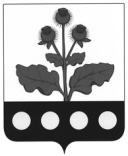 ПОСТАНОВЛЕНИЕ«22» апреля 2019 г. № 19              с. НовосолдаткаВ целях приведения муниципальных правовых актов администрации Новосолдатского сельского поселения в соответствие с действующим законодательством, администрация Новосолдатского сельского поселения Репьевского муниципального района Воронежской области постановляет:1. Постановление администрации Новосолдатского сельского поселения Репьевского муниципального района от 21.09.2015 г. № 56 «Об утверждении административного регламента администрации сельского поселения по предоставлению муниципальной услуги «Выдача акта освидетельствования проведения основных работ по строительству (реконструкции) объекта индивидуального жилищного строительства с привлечением средств материнского (семейного) капитала» признать утратившим силу.2. Настоящее постановление вступает в силу после его официального обнародования.О признании утратившим силу постановления администрации Новосолдатского сельского поселения Репьевского муниципального района от 21.09.2015 г. № 56 «Об утверждении административного регламента администрации сельского поселения по предоставлению муниципальной услуги «Выдача акта освидетельствования проведения основных работ по строительству (реконструкции) объекта индивидуального жилищного строительства с привлечением средств материнского (семейного) капитала»Глава сельского поселенияЛ.Н.Черников